Консультация «Музыкотерапия в учреждении дошкольного образования и в семье»Уважаемые родители, давайте с вами разберемся в том, что же такое музыкотерапия? Как с помощью нее можно повлиять на эмоциональное самочувствие ребенка?Термин «музыкoтерапия» имеет греко-латинские корни и в переводе означает «лечение музыкой». C точки зрения науки, музыкальная терапия (музыкотерапия) – это определенная система психосоматической регуляции функций организма человека, которая базируется на одновременном влиянии акустических волн, организованных в музыкальную структуру, на психоэмоциональную, духовную сферу человека, а также на поверхность тела и его внутренние органы.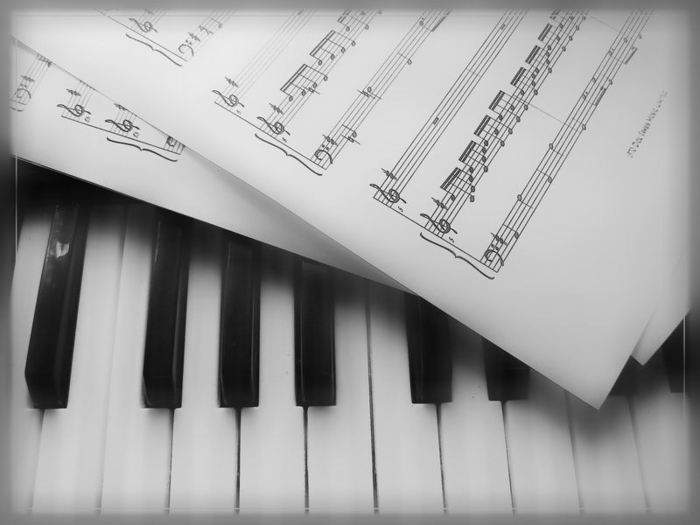 Музыкотерапия дает возможность разрешить ряд проблем: преодолеть психологическую защиту детей – активизировать или наоборот успокоить, установить связь между взрослым и ребенком, может совершенствовать коммуникативные и креативные способности ребенка, заинтересовать, занять его интересным делом – пением, музыкальными играми, плясками, движением под музыку, импровизацией на музыкальных инструментах.Звучание различных музыкальных инструментов по – разному оказывают влияние на организм человека:Звучание ударных инструментов дает уверенности в будущем, ощущение устойчивости, может физически взбодрить и придать человеку силы.Духовые инструменты действуют на формирование эмоциональной сферы. При этом медные духовые очень быстро пробуждают человека ото сна, делают его активным и бодрым.Интеллектуальной области соответствует музыка, которая исполняется клавишными инструментами, в особенности фортепианная.Струнные инструменты непосредственно влияют на сердце. Они, в особенности скрипки, виолончели и гитары, формируют в человеке чувство сострадания.Музыкoтерапия – это перспективное направление детском саду, способствует коррекции психофизического здоровья детей. Слушание грамотно подобранной музыки убирает напряженность и раздражительность, повышает иммунитет детей, снимает головную и мышечную боль, восстанавливает спокойное дыхание.В учреждении дошкольного образования музыка прослушивается детьми дозировано, это зависит от времени суток, вида деятельности, и даже настроения детей. Утром предпочтительно включить мажорную, солнечную, классическую музыку, добрые песни с понятным текстом. Для снятия эмоционального и физического напряжения, расслабления, для спокойного погружения в дневной сон следует воспользоваться благотворным воздействием релаксирующей и мелодичной классической музыки, заполненной звуками природы (журчание ручейка, шум морских волн и крик дельфинов, шелест листьев, голоса птиц). Ребенок подсознательно расслабляются и успокаиваются. Для пробуждения нужно использовать тихую, нежную, легкую и радостную музыку. Услышав звуки привычной музыки, детям будет легче и спокойнее переключаться из состояния абсолютного покоя к активной деятельности.Музыкотерапия включает: слушание музыкальных произведений, пение песен, музыкально-ритмические движения под музыку, музыкальные паузы на занятиях, взаимодействие музыки и изобразительной деятельности, игру на детских музыкальных инструментах, музыкальные упражнения и др.Рекомендация по применению музыкотерапии в коррекционной работе с детьми:1) использовать для слушания можно только то произведение, которое нравится абсолютно всем детям;2) желательно слушать музыкальные пьесы, которые знакомы детям;3) продолжительность слушания должна составлять не более 10 минут в течение всего занятия.Дома с детьми вы тоже можете использовать музыкотерапию, при соблюдении определенных правил, основанных на психофизиологических принципах более, чем на эстетико-художественных. Самые важные из них:1. В начале нужно изучить информацию об исполняемом произведении. Следует понимать его суть и текстуру. Заранее можно посмотреть текст исполняемого произведения.2. Расслабление - это поможет вам "открыть двери бессознательного" и в полное мере ощутить действие музыки. И не важно, что вы хотите испытать успокаивающее действие музыки или поднимающее настроение.3. Нужно правильно выбрать дозу. Так как лечение музыкой не должно быть утомительным, чтобы не вызвать усталости и возможных защитных реакций.4. Громкость и сила музыки обязательно должна регулироваться. Небольшую громкость следует выбирать не только для успокаивающей, но также и для бодрящей. Очень большая громкость музыки утомляет и возбуждает нервную систему.5. После слушания лечебной музыки немного отдохните. Это благоприятствует ее полному, не нарушающему душевное равновесие, действию на бессознательное.Лечебное использование музыки во время сна особенно рекомендуется для детей, и вообще для людей беспокойных и возбужденных.Рекомендуемые произведения для проведения музыкотерапии.Музыка для пробуждения: «Вальс цветов», «Зимнее утро» П. Чайковский«Аквариум» К. Сен – Санс«Романс» Д. Шостакович«Утро». Э. Григ«Менуэт» Л. БоккериниМузыка для релаксации:Колыбельные песни«Мелодия» К. Глюк«Лебедь» К. Сен – Санс«Лунная соната» Л. Бетховен«Песня Сольвейг» Э. Григ«Романс» Г. СвиридовОрганизующая музыка: (способствующая концентрации внимания)«Марш» С. Прокофьев«Ария» И.С. Бах«Музыкальный момент» Ф. ШубертАльбом «Времена года»: «Весна», «Лето» ВивальдиПодводя итог можно сказать, что музыкотерапия является интересным и перспективным направлением, которое используют во многих странах в лечебных и оздоровительных целях, она снимает напряжение и отрицательные эмоции, успокаивает и расслабляет, активизирует скрытые возможности подсознания и мобилизует резервы организма.Музыкальный руководитель                                   Сёмуха Татьяна Петровна